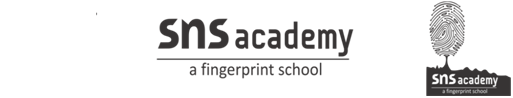                                                                 ENGLISH                                   MARKS  : 20                                                             GRADE  :  10                  CYCLE TEST-1 (August)                              22.08.19   I. Read the extract and answer the following questions: (16m)(i)  To enhance the image of this long awaited friend in my imagination, I don’t want to jot down the facts in this diary the way most people would do, but I want the diary to be my friend, and I’m going to call this friend ‘Kitty’.
Since no one would understand a word of my stories to Kitty if I were to plunge right in, I’d better provide a brief sketch of my life, much as I dislike doing so. 
(a) Who was the long awaited friend of Anne? Why?
(b) What did she provide in her diary?
(c) Find a word from the extract which means the same as ‘submerge’.
(d) To write down the idea as and when it occurs in mind is ceiled(ii)   Writing in a diary is a really strange experience for someone like me. Not only because I have never written anything before, but also because it seems to me that later on neither I nor anyone else will be interested in the musing of a thirteen year old school girl. Oh well, it doesn’t matter. I feel like writing and I have an even greater need to get all kind of things off my chest.
‘Paper has more patience than people.’ I thought of this saying on one of those days when I was feeling a little depressed and was sitting at home with my chin in my hands, bored and listless, wondering whether to stay in or go out.
(a) To whom does T refer in the given passage?
(b) ‘Paper has more patience than people’ – Why did Anne Frank say that?
(c) Find a word in the passage that means ‘deep thought’.
(d) Which word in the passage is a synonym of lethargic?                                                            ENGLISH                                   MARKS  : 20                                                             GRADE  :  10                  CYCLE TEST-1 (August)                            22.08.19   I. Read the extract and answer the following questions: (16m)(i)  To enhance the image of this long awaited friend in my imagination, I don’t want to jot down the facts in this diary the way most people would do, but I want the diary to be my friend, and I’m going to call this friend ‘Kitty’.
Since no one would understand a word of my stories to Kitty if I were to plunge right in, I’d better provide a brief sketch of my life, much as I dislike doing so. 
(a) Who was the long awaited friend of Anne? Why?
(b) What did she provide in her diary?
(c) Find a word from the extract which means the same as ‘submerge’.
(d) To write down the idea as and when it occurs in mind is ceiled(ii)   Writing in a diary is a really strange experience for someone like me. Not only because I have never written anything before, but also because it seems to me that later on neither I nor anyone else will be interested in the musing of a thirteen year old school girl. Oh well, it doesn’t matter. I feel like writing and I have an even greater need to get all kind of things off my chest.
‘Paper has more patience than people.’ I thought of this saying on one of those days when I was feeling a little depressed and was sitting at home with my chin in my hands, bored and listless, wondering whether to stay in or go out.
(a) To whom does T refer in the given passage?
(b) ‘Paper has more patience than people’ – Why did Anne Frank say that?
(c) Find a word in the passage that means ‘deep thought’.
(d) Which word in the passage is a synonym of lethargic?(iii) To enhance the image of this long – awaited friend in my imagination, I don’t want to jot down the facts in this diary the way most people would do, but I want the diary to be my friend, and I’m going to call this friend ‘Kitty’.  (a) Who is T here ?  (b) Who is her long-awaited friend ? (c) What do most people do ?  (d) Which word in the passage means the same as ‘record’ ?(iv) I began thinking about the subject while chewing the tip of my fountain pen. Anyone could ramble on and leave big spaces between the words, but the trick was to come up with convincing arguments to prove the necessity of talking. I thought and thought, and suddenly I had an idea. I wrote the three pages Mr. Keesing had assigned me and was satisfied. I argued that talking is a student’s trait and that I would do my best to keep it under control.  (a) What was the subject on which she had to write ?(b) What was the trick in writing the essay ? (c) Find out a word from the passage which means ‘contended’. (d) What is a student’s trait ? II. Answer the following questions in about 100 to 120 words: Describe Anne’s Feelings about having a diary.(iii) To enhance the image of this long – awaited friend in my imagination, I don’t want to jot down the facts in this diary the way most people would do, but I want the diary to be my friend, and I’m going to call this friend ‘Kitty’.  (a) Who is T here ?  (b) Who is her long-awaited friend ? (c) What do most people do ?  (d) Which word in the passage means the same as ‘record’ ?(iv) I began thinking about the subject while chewing the tip of my fountain pen. Anyone could ramble on and leave big spaces between the words, but the trick was to come up with convincing arguments to prove the necessity of talking. I thought and thought, and suddenly I had an idea. I wrote the three pages Mr. Keesing had assigned me and was satisfied. I argued that talking is a student’s trait and that I would do my best to keep it under control.  (a) What was the subject on which she had to write ?(b) What was the trick in writing the essay ? (c) Find out a word from the passage which means ‘contended’.(d) What is a student’s trait ? II. Answer the following questions in about 100 to 120 words: Describe Anne’s Feelings about having a diary.